	معلومات المادةمعلومات عضو هيئة التدريسوصف المادةمخرجات تعلم المادةمصادر التعلمالجدول الزمني للقاء الطلبة والمواضيع المقررة*تشمل أساليب التعلم: محاضرة، تعلم معكوس، تعلم من خلال المشاريع، تعلم من خلال حل المشكلات، تعلم تشاركي... الخ.مساهمة المادة في تطوير مهارات الطالبأساليب تقييم الطلبة وتوزيع العلامات                         *تشمل: امتحانات قصيرة، أعمال صفية ومنزلية، عرض تقديمي، تقارير، فيديو بصوت الطالب، مشروع.مواءمة مخرجات تعلم المادة مع أساليب التعلم والتقييم* تشمل أساليب التعلم: محاضرة، تعلم معكوس، تعلم من خلال المشاريع، تعلم من خلال حل المشكلات، تعلم تشاركي... الخ.**تشمل أساليب التقييم: امتحان، مشروع فردي/ جماعي، واجبات منزلية، عرض تقديمي، المشاركة والمناقشة، امتحان قصير... الخ. سياسات المادةمخرجات تعلم البرنامج التي يتم تقييمها في المادةوصف متطلبات تقييم مخرجات تعلم البرنامج في المادةسلم تقييم أداء متطلب تقييم مخرجات تعلم البرنامج في المادةQFO-AP-VA-008رمز النموذج :اسم النموذج :  خطة المادة الدراسية 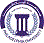 جامعة فيلادلفياPhiladelphia University2رقم الإصدار:   (Rev)الجهة المصدرة:  نائب الرئيس للشؤون الأكاديمية جامعة فيلادلفياPhiladelphia University4-5-2021تاريخ الإصدار:الجهة المدققة :  اللجنة العليا لضمان الجودةجامعة فيلادلفياPhiladelphia University4عدد صفحات  النموذج :الجهة المدققة :  اللجنة العليا لضمان الجودةجامعة فيلادلفياPhiladelphia Universityرقم المادةاسم المادةالمتطلب السابقالمتطلب السابق170453الإرشاد التأهيلينوع المادةنوع المادةوقت المحاضرةرقم القاعةمتطلب جامعة      متطلب كلية      متطلب تخصص     إجباري     اختياريمتطلب جامعة      متطلب كلية      متطلب تخصص     إجباري     اختياري2:10-3:00414الاسمرقم المكتبرقم الهاتفالساعات المكتبيةالبريد الإلكترونيد. سناء الخوالدةskawaldeh@philadelphia.edu.joنمط التعلم المستخدمنمط التعلم المستخدمنمط التعلم المستخدمنمط التعلم المستخدم       تعلم وجاهي                        تعلم الكتروني                  تعلم مدمج       تعلم وجاهي                        تعلم الكتروني                  تعلم مدمج       تعلم وجاهي                        تعلم الكتروني                  تعلم مدمج       تعلم وجاهي                        تعلم الكتروني                  تعلم مدمجنموذج التعلم المستخدمنموذج التعلم المستخدمنموذج التعلم المستخدمنموذج التعلم المستخدمالنسبة المئويةمتزامنغير متزامنوجاهيالنسبة المئويةوصف المادة تتضمن هذه المادة تكوين نظرة شاملة عن عملية التأهيل النفسي والاجتماعي والمهني لذوي الحاجات الخاصة والمصابين بإعاقات مختلفة وتأهيلهم لحياة اجتماعية واقتصادية ناجحة. و  دور المرشد التأهيلي ومهامه وأدواره والمهارات التي يجب أن يتدرب عليها ويتقنها .كما و تناقش المادة  أهمية التأهيل المهني وأساليبه ودوره في تحسين الظروف المادية والاجتماعية لذوي الاحتياجات الخاصة, والتقييم في الإرشاد التأهيلي و برامج تأهيل مهني وادارة الحالة و خطة رعاية الحياة ونوعية الحياة.الرقممخرجات تعلم المادةرمز مخرج تعلم المرتبط للبرنامجالمعرفةالمعرفةالمعرفةK1المعرفة بماهية الارشاد التأهيلي من حيث الأهمية والحاجة لهKp3K2معرفة وفهم عملية التأهيل المهنيKp4K3معرفة وفهم أساليب الإرشاد التأهيليKp2K4معرفة وفهم دور الأسر في إحداث تغيرات ايجابية في حياة المسترشدينKp4K5تصنيف أنواع برامج التأهيلي المهنيKp1K6 .المقارنة بين أساليب التأهيل المهني المختلفةKp1المهاراتالمهاراتالمهاراتS1مهارة التخطط لبرامج الارشاد التأهيليSp5S2اكتساب مهارة بناء برنامج تأهيل مهنيSp4S3اكتساب مهارة بناء الارشاد تأهيلي لأسر دوي الاحتياجات الخاصةSp5الكفاياتالكفاياتالكفاياتC1مهارة قيادة مؤتمر الحالةCp5C2مهارات التفكير العامة Cp2C3الكتاب المقررالزعبي، أسعد(2016).الإرشاد التأهيلي ، المفهوم والعملية (الطبعة الأولى). العامرية .عمان-الأردن.  الكتب والمراجع الداعمة-Witt .M .A.(2011).Job Strategies for people with disabilities(4th.ed)Princeton, NJ: Peterson Guide.- الزعمط، يوسف(2011). التأهيل المهني للمعوقين( الطبعة الثالثة). دار الفكر . عمان-الأردن.المواقع الإلكترونية الداعمةالبيئة المادية للتدريس       قاعة دراسية            مختبر               منصة تعليمية افتراضية            أخرى         الأسبوعالموضوعأسلوب التعلم*المهامالمرجع1شرح رؤية ورسالة الكلية، واهداف ومخرجات تعلم المادة تعلم معكوس، تعلم من خلال المشاريع، تعلم من خلال حل المشكلات، تعلم تشاركيالتعبير عن رؤية ورسالة الكلية من خلال ربطها بأهداف البرنامجالخطة الدراسية2مفهوم التأهيل ماهية التأهيل  فلسفة التأهيلمفهوم الإعاقةالعوامل الشخصية في التأهيلتعلم معكوس، تعلم من خلال المشاريع، تعلم من خلال حل المشكلات، تعلم تشاركيحل الواجبات الصفية والبيتة  + الاجابة عن الأسئلة التي تطرح في المحاضرةالكتاب المقرر3المرشد التأهيلي: المهارات والمهمات1.	المرشد التأهيلي_ المهارات والمهمات. 2.	شروط العلاقة الإرشادية الفعالةتعلم معكوس، تعلم من خلال المشاريع، تعلم من خلال حل المشكلات، تعلم تشاركيتطبيقات عملية على حالات افتراضيةحالات افتراضيةالكتاب المقرر 43.	مهارات السلوك  الحضوري4.	مهارات المقابلة الإرشادية5.	وضع الأهداف وحل المشكلات  والتخطيط6.	التعامل مع المقاومة7.	الأدوار والكفاءات تطبيقات عمليةعلى حالات افتراضية حالات افتراضية الكتاب المقرر5الشخص والبيئة والإعاقة1.	الفرد والبيئة والإعاقة2.	الخصائص الشخصية للفرد3.	اهتمامات وأنشطة وأهداف المسترشدحل الواجبات الصفية والبيتة  + الاجابة عن الأسئلة التي تطرح في المحاضرةالكتاب المقرر4.	التنوع الثقافي5.	البيئة والأسرة والأصدقاء 6.	طبيعة الإعاقة والوظائف المختلة، وشدة الإعاقة7+6المقابلة الأولية ومهاراتها1.	المقابلة الأولية ومهاراتها2.	التحضير للمقابلة 3.	خطوات العلاج والتحليل النفسي. تعلم معكوس، تعلم من خلال المشاريع، تعلم من خلال حل المشكلات، تعلم تشاركيحل الواجبات الصفية والبيتة  + الاجابة عن الأسئلة التي تطرح في المحاضرةالكتاب المقرر9+8التقييم في الإرشاد التأهيلي1.	التقييم التأهيلي في القياس .  2.	مسؤولية المرشد التأهيلي في القياستعلم معكوس، تعلم من خلال المشاريع، تعلم من خلال حل المشكلات، تعلم تشاركيتطبيقات عملية الكتاب المقررمقاييس مختبر الارشاد10.  3.	 الاختبارات المقننة والقوائم. 4.	تفسير التقييم ، استطلاع خبرات العملتعلم معكوس، تعلم من خلال المشاريع، تعلم من خلال حل المشكلات، تعلم تشاركيتطبيقات عملية حل الواجبات الصفية والبيتة  + الاجابة عن الأسئلة التي تطرح في المحاضرةالكتاب المقررمقاييس مختبر الارشاد12+11برنامج وعملية التأهيل المهني :1.	برنامج وعملية التأهيل المهني2.	تحديد الأهداف هيكلة وغرض البرنامج تعلم معكوس، تعلم من خلال المشاريع، تعلم من خلال حل المشكلات، تعلم تشاركيتطبيقات عملية حل الواجبات الصفية والبيتة  + الاجابة عن الأسئلة التي تطرح في المحاضرةالكتاب المقرر133. اوضاع الحالةتعلم معكوس، تعلم من خلال المشاريع، تعلم من خلال حل المشكلات، تعلم تشاركيتطبيقات عملية حل الواجبات الصفية والبيتة  + الاجابة عن الأسئلة التي تطرح في المحاضرةالكتاب المقرر144.	عملية التأهيل5.	التقييم الاجتماعي الثقافيتعلم معكوس، تعلم من خلال المشاريع، تعلم من خلال حل المشكلات، تعلم تشاركيتطبيقات عملية حل الواجبات الصفية والبيتة  + الاجابة عن الأسئلة التي تطرح في المحاضرةالكتاب المقرر15 إدارة الحالة1. إدارة الحالة، التخطيط ، التنظيم ، التنسيق، التوجيه ، الضبط2. نظام تسيير الحالة والضبط الشخصيتطبيقات عملية حل الواجبات الصفية والبيتة  + الاجابة عن الأسئلة التي تطرح في المحاضرةالكتاب المقرر16الامتحان النهائياستخدام التكنولوجيامهارات الاتصال والتواصلالتطبيق العملي في المادةأسلوب التقييمالعلامةتوقيت التقييم (الأسبوع الدراسي)مخرجات تعلم المادة المرتبطة بالتقييمامتحان منتصف الفصل30 %حسب التقويم الجامعيK1,k2أعمال فصلية*30 %K3,k2الامتحان النهائي40 %الأسبوع السادس عشر K3.k4.k5المجموع100%الرقممخرجات تعلم المادةأسلوب التعلم*أسلوب التقييم**المعرفةالمعرفةالمعرفةالمعرفةK1المعرفة بماهية الارشاد التأهيلي من حيث الأهمية والحاجة لهتعلم معكوس، تعلم من خلال المشاريع، تعلم من خلال حل المشكلات، تعلم تشاركيامتحان، مشروع فردي/ جماعي، واجبات منزلية، عرض تقديمي، المشاركة والمناقشة، امتحان قصيرK2معرفة وفعم عملية التأهيل المهنيتعلم معكوس، تعلم من خلال المشاريع، تعلم من خلال حل المشكلات، تعلم تشاركيامتحان، مشروع فردي/ جماعي، واجبات منزلية، عرض تقديمي، المشاركة والمناقشة، امتحان قصيرK3معرفة وفهم أساليب الإرشاد التأهيليتعلم معكوس، تعلم من خلال المشاريع، تعلم من خلال حل المشكلات، تعلم تشاركيامتحان، مشروع فردي/ جماعي، واجبات منزلية، عرض تقديمي، المشاركة والمناقشة، امتحان قصيرK3معرفة وفهم دور الأسر في إحداث تغيرات ايجابية في حياة المسترشدينتعلم معكوس، تعلم من خلال المشاريع، تعلم من خلال حل المشكلات، تعلم تشاركيامتحان، مشروع فردي/ جماعي، واجبات منزلية، عرض تقديمي، المشاركة والمناقشة، امتحان قصيرK4تصنيف أنواع برامج التأهيلي المهنيتعلم معكوس، تعلم من خلال المشاريع، تعلم من خلال حل المشكلات، تعلم تشاركيامتحان، مشروع فردي/ جماعي، واجبات منزلية، عرض تقديمي، المشاركة والمناقشة، امتحان قصيرK5 .المقارنة بين أساليب التأهيل المهني المختلفةتعلم معكوس، تعلم من خلال المشاريع، تعلم من خلال حل المشكلات، تعلم تشاركيامتحان، مشروع فردي/ جماعي، واجبات منزلية، عرض تقديمي، المشاركة والمناقشة، امتحان قصيرالمهاراتالمهاراتالمهاراتالمهاراتS1مهارة التخطط لبرامج الارشاد التأهيليتعلم معكوس، تعلم من خلال المشاريع، تعلم من خلال حل المشكلات، تعلم تشاركيامتحان، مشروع فردي/ جماعي، واجبات منزلية، عرض تقديمي، المشاركة والمناقشة، امتحان قصيرS2تعلم معكوس، تعلم من خلال المشاريع، تعلم من خلال حل المشكلات، تعلم تشاركيامتحان، مشروع فردي/ جماعي، واجبات منزلية، عرض تقديمي، المشاركة والمناقشة، امتحان قصيرS3اكتساب مهارة بناء برنامج تأهيل مهنيتعلم معكوس، تعلم من خلال المشاريع، تعلم من خلال حل المشكلات، تعلم تشاركيامتحان، مشروع فردي/ جماعي، واجبات منزلية، عرض تقديمي، المشاركة والمناقشة، امتحان قصيرS4اكتساب مهارةابناء الارشاد تأهيلي لأسر دوي الاحتياجات الخاصةتعلم معكوس، تعلم من خلال المشاريع، تعلم من خلال حل المشكلات، تعلم تشاركيامتحان، مشروع فردي/ جماعي، واجبات منزلية، عرض تقديمي، المشاركة والمناقشة، امتحان قصيرS5اكتساب مهارة بناء ارشاد تأهيلي لذوي الاحتياجات الخاصة تعلم معكوس، تعلم من خلال المشاريع، تعلم من خلال حل المشكلات، تعلم تشاركيامتحان، مشروع فردي/ جماعي، واجبات منزلية، عرض تقديمي، المشاركة والمناقشة، امتحان قصيرالكفاياتالكفاياتالكفاياتالكفاياتC1مهارة قيادة مؤتمر الحالةتعلم معكوس، تعلم من خلال المشاريع، تعلم من خلال حل المشكلات، تعلم تشاركيامتحان، مشروع فردي/ جماعي، واجبات منزلية، عرض تقديمي، المشاركة والمناقشة، امتحان قصيرC2مهارات التفكير العامة تعلم معكوس، تعلم من خلال المشاريع، تعلم من خلال حل المشكلات، تعلم تشاركيامتحان، مشروع فردي/ جماعي، واجبات منزلية، عرض تقديمي، المشاركة والمناقشة، امتحان قصيرC3السياسةمتطلبات السياسةالنجاح في المادةالحد الأدنى للنجاح في المادة هو (50%) والحد الأدنى للعلامة النهائية هو (35%).الغياب عن الامتحاناتكل من يتغيب عن امتحان فصلي معلن عنه بدون عذر مريض أو عذر قهري يقبل به عميد الكلية التي تطرح المادة، توضع له علامة صفر في ذلك الامتحان وتحسب في علامته النهائية.كل من يتغيب عن امتحان فصلي معلن عنه بعذر مريض أو قهري يقبل به عميد الكلية التي تطرح المادة، عليه أن يقدم ما يثبت عذره خلال أسبوع من تاريخ زوال العذر، وفي هذه الحالة على مدرس المادة أن يعقد امتحاناً تعويضياً للطالب.كل من تغيب عن امتحان نهائي بعذر مريض أو عذر قهري يقبل به عميد الكلية التي تطرح المادة عليه أن يقدم ما يثبت عذره خلال ثلاثة أيام من تاريخ عقد ذلك الامتحان.الدوام (المواظبة) لا يسمح للطالب بالتغيب أكثر من (15%) من مجموع الساعات المقررة للمادة، أي ما يعادل ست محاضرات أيام (ن ر)، وسبع محاضرات أيام (ح ث م). وإذا غاب الطالب أكثر من (15%) من مجموع الساعات المقررة للمادة دون عذر مرضي أو قهري يقبله عميد الكلية، يحرم من التقدم للامتحان النهائي وتعتبر نتيجته في تلك المادة(صفراً)، أما إذا كان الغياب بسبب المرض او لعذر قهري يقبله عميد الكلية التي تطرح المادة ، يعتبر منسحباً من تلك المادة وتطبق علية أحكام الانسحاب. النزاهة الأكاديميةتولي جامعة فيلادلفيا موضوع النزاهة الأكاديمية اهتمامًا خاصًا، ويتم تطبيق العقوبات المنصوص عليها في تعليمات الجامعة بمن يثبت عليه القيام بعمل ينتهك النزاهة الأكاديمية مثل: الغش، الانتحال (السرقة الأكاديمية)، التواطؤ، حقوق الملكية الفكرية.الرقممخرجات تعلم البرنامجاسم المادة التي تقيم المخرجأسلوب التقييممستوى الأداء المستهدفKp5أن  يكتسب الطالب مهارات التفكير الابداعي في حل المشكلات التي تواجههتبادل الأدوارفيديوهات دراسة حالةتطبيق عملباختبارات تشخيصية75% حصلوا على علامة 70 فأكثرSp4أن  يستخدم الطالب أساليب الإرشاد والمهارات الارشادية التفاعليةبور بوينت / الجلسات الجمعبةدراسة حالة / زيارات ميدانية/ تطبيق عملي70% حصلوا على علامة 70 فأكثرSp5أن  يطبق الطالب مهارات التواصل المهني واسرهمالجلسات الفردية/ الجلسات الجمعية/ امتحانتطبيق عملي75% حصلوا على علامة 70 فأكثر75% حصلوا على علامة 70 فأكثرCp3أن  يخطط الطالب ويصمم وينفذ الخدمات والتطبيقات الارشادية للأطفال غير العاديينتطبيق عملي / امتحان مقالي70% حصلوا على 68 فأكثررقم المخرجالوصف التفصيلي لمتطلب تقييم المخرجS4,k5تخصيص عشرة علامات من علامات المشاركة Sp4,cp3تخصيص عشرة علامات من امتحان منتصف الفصلKp5,sp4, sp5,cp3تخصيص عشرة علامات من امتحان منتصف الفصل